ÍNDICEPAUTAS Y CONSIGNAS……………………………………………………………...pág 2PUNTO 1……………………………………………………………………………..…pág 8PUNTO 2……………………………………………………………………………....pág 11PUNTO 3…………………………………………………………………………..…..pág 14Primer Parcial de Microeconomía (Código: 250) 1c 2017 - Parte Teórica DomiciliariaProfesor: Gliksberg. Cátedra: Apella                     Facultad de Ciencias Económicas – UBAPautas del examen domiciliario Deberá realizarse en grupo de entre 4 y 6 personas y entregarse impreso en hojas tamaño A4 numeradas con todos los márgenes de 2,5 cm, con una carátula en donde se coloquen los datos de la asignatura, los nombres y registros de los integrantes del grupo y la fecha de entrega.Tipología: la letra debe ser TNR 11 con interlineado 1,5 en color negro.Debe cuidarse la redacción y citarse las fuentes debidamente, tanto al citar como parafrasear autores. Fecha máxima de entrega: martes 16 de mayo de 2017Consigna: 1) Seleccionen una noticia económica que les permita explicar en una carilla para cada caso:a) El problema económico y el flujo circular de la economía.b) La diferencia entre la economía positiva y la economía normativa.c) El modelo de la FPP, el costo de oportunidad y el problema de la escasez.d) La toma de decisiones económicas.2) Discutan el Trabajo Práctico 2 y entreguen una versión unificada que no contenga más de 3 carillas (1 para las definiciones y 2 para las síntesis de los textos).3) Elaboren un comentario y/o componer un Dossier de como mínimo una película seleccionada por cada una de las Unidades Temáticas (es decir que el mínimo de películas seleccionadas será de 3). Excepcionalmente, podrán elegir películas de su interés que estén fuera del listado propuesto. Para realizar la tarea adecuadamente, lean detalladamente la información que se detalla a continuación. Justificación Pedagógica:El uso de las películas como recurso didáctico en ciencias sociales está justificado por diversos motivos:• Complementa y profundiza temas a estudiar en las asignaturas. Anima a la discusión y ayuda a la comprensión de los contenidos. El profesor jugaría un papel de orientador, moderador y mediador. • Permite comprender aspectos relacionados y que forman parte de un todo. • Ayuda a entender la sociedad, las relaciones de poder, las mentalidades y cuestiones de la vida cotidiana. Pierre Sorlin afirma que las películas nos hablan más de cómo es la sociedad que las ha realizado, del contexto, que del hecho histórico o anécdota que pretenden contar •  Enseña a ver las películas como algo más que un mero producto de ocio y consumo. Es decir, genera hábitos de observación, reflexión, análisis, comprensión, síntesis, relación e interpretación. Posibilita la crítica, la contestación y el compromiso democrático. • Contribuye a la formación general mediante la obtención de conocimientos, habilidades, actitudes (con relación a deberes y derechos) y valores. O sea, que ayuda a la socialización de los ciudadanos en el sistema democrático. Lo cual es tanto como decir que ideológicamente las ciencias sociales tienen un compromiso con la democracia. •  Ayuda a observar los asuntos desde diferentes perspectivas y niveles de lectura. • Descubre la riqueza de las culturas diferentes a la propia, evitando el etnocentrismo estrecho y empobrecedor. • Incita a adquirir la afición al cine (cinefilia) en particular y al conocimiento de la cultura popular y de masas en general. CÓMO REDACTAR EL COMENTARIO DE UNA PELÍCULAEn principio, un comentario fílmico se puede elaborar siguiendo las mismas pautas que para confeccionar un comentario de texto. Sin embargo, un film tiene características propias que pueden aconsejar un tratamiento particular.El comentario no se limita a describir el filme. También lo valora, lo analiza (o descompone), lo sintetiza (o recompone) y lo interpreta. Cada espectador percibe el filme a su manera, condicionado por su experiencia vital. Porque una cosa puede ser el conjunto de ideas y emociones representadas y otra diferente las percibidas por el espectador. Este es el motivo por el cual se habla de las diversas lecturas o de los distintos niveles de lectura de un film, que pueden ser puestos de manifiesto o sugeridos por el autor o experimentados por el espectador.El comentario puede comenzar por situar la película en su entorno socio-histórico. A continuación, puede describir los personajes. Luego, podría descomponer los elementos de la representación del filme (análisis), como por ejemplo, el sistema de valores y principios que defiende, la estructura de clases que se desprende de la sociedad que refleja, el estatus de los personajes, las relaciones de poder, la visión del campo en contraste con la ciudad, el incumplimiento de deberes cívicos, las posibles discriminaciones por razón de nacimiento, raza, sexo, religión, opinión o cualquier otra condición o circunstancia personal o social, los probables ataques a la libertad, la igualdad, la solidaridad y los derechos humanos, etc.Seguidamente, se trataría de comprender cómo se encuentran relacionados o conectados estos elementos individuales en el conjunto del film (síntesis), para poder llevar a cabo la interpretación general, ya que el filme constituye un todo con significado global. Es probable que el autor defienda una tesis partiendo de una hipótesis (suposición o conjetura) que pretende demostrar. Generalmente, existe una jerarquía de aspectos tocados en el filme, de manera que unos son centrales y otros secundarios e incluso anecdóticos sin relevancia para el desarrollo de la tesis central. También es posible que los aspectos centrales del film sean comunes a varios filmes diferentes, a los que se puede hacer mención en el comentario, destacando las semejanzas.Sabemos que un film es un producto industrial a la vez que una obra de arte, por lo tanto, junto con los elementos enumerados se ven implicados aspectos tecnológicos, financieros y artísticos que no son objeto fundamental del comentario que aquí se sugiere.Películas Elegidas Al lado de las películas seleccionadas se sugieren sólo algunos de los temas posibles de análisis por lo que es simplemente enumerativa y no taxativa. Cada grupo deberá evaluar si corresponde analizar esos temas y/u otros.Unidad 1Glengarry Glen Ross (Éxito a cualquier precio – 1992)Narra las ajetreadas vidas de unos agentes inmobiliarios de Chicago que intentan sobrevivir en un mundo altamente competitivo y un mercado en plena depresión. A pesar de la situación, reaccionan siempre con unos escrúpulos y una solidaridad admirables. (FILMAFFINITY)Prestar especial atención a las necesidades, el proceso de maximización y los sistemas económicos: capitalista, socialista y mixto.Tiempos Modernos (1936) – Tema de estudio: La economía y los sistemas económicos. A civil Action (Acción Civil – 1998) – Especial atención a la clasificación de necesidades según Maslow, la FPP y el Mercado.Buscando a Eva (1999) – Los Factores Productivos – La Planificación – Factores Endógenos y ExógenosWall Street (1987 y 2010) – Tema: el dinero y los sistemas financieros // Intercambios beneficiosos – Ventajas Absolutas y ComparativasSlumdog Millonaire (2007) – necesidades y recursos- costo de oportunidad Home (2009) – Tema: Economía social – naturalezaUnidad 2Titanic (1997): Restricción Presupuestaria, Preferencias, Utilidad, Demanda y Elección de los Consumidores. Teoría de las Preferencias Reveladas. Racionalidad Económica.SUPER SIZE ME (2004) - Temas: intereses económicos y salud; publicidad y marketing; hábitos de consumo y forma de vida; consumo crítico y responsable.Concursante (2007): riqueza y consumo.El lobo de Wall Street (2013): Decisiones de los consumidores, elecciones, utilidad, maximización y teoría de la preferencia revelada. Unidades 3 y 4Tiempos Modernos (1936) – Tema de estudio: la producción. El Padrino (1972) – La organización y el objetivo de una empresa; las PYMESEl club de los poetas muertes (1989) – Los empresarios, la innovación y la estrategia empresarial.El gran salto (1994) – trabajo y contrato de trabajo, el tiempo, objetivos de la empresa y beneficio. Recursos Humanos (1999) – Tema: La producción y la empresa.Piratas de Silicon Valley (1999) – Temas: Nacimiento y evolución de las nuevas tecnologías, emprendimientos, creación, desarrollo y crecimiento de empresas, negociación, acuerdos comerciales.Cadena de Favores (2000) – Liderazgo y dirección de empresasMetropolis (1927) – Temas: La productividad como eje de la organización social, el capitalismo y el papel de los factores productivos, explotación, sociedad industrial, maquinismo, apropiación de excedentes, condiciones laborales, conflicto de intereses y armonía social. Contexto histórico de Alemania y Europa en el periodo de entreguerras en el que se realizó el film.Wall Street (1987 y 2010) – Tema: el dinero y los sistemas financieros // Intercambios beneficiosos. Oferta y DemandaProfesor Holland (1995) – Surgimiento de la oferta. La cuadrilla (2001) – Tema: intervención estatal // privatizaciones Cinderella Man (2005) – Teoría de la Oferta y Demanda – El crack Financiero y las ideas de los ciclos económicos de KeynesCiudad de Dios (2002) – Tema: los desequilibrios del mundo actual.1)  a)  “Docentes bonaerenses protestan hoy por salarios, pero sin paro” (El cronista, viernes 12 de mayo de 2017)
El elemento dominante del problema económico es la escasez de recursos frente a las ilimitadas necesidades que deben ser atendidas. Estas necesidades tienen las características de ser limitadas en sentido relativo, saciables, temporales y con distinta intensidad. El problema surge entonces de la interrelación entre lo que se requiere y lo que está disponible. En la noticia se comunica la queja de los docentes por la no actualización de su salario respecto con los aumentos de los bienes y servicios a los que deberían poder acceder. Dentro de una sociedad, se supone que existen dos agentes económicos: los consumidores y los productores -también conocidos como familias y empresas-. El modelo del flujo circular de la renta expone aquel funcionamiento de la economía de mercado -donde la economía es cerrada y los consumidores agotan todo su ingreso, es decir que no ahorran-. El mismo se divide en dos partes: el flujo real y el monetario de la economía. En el primero se muestra la relación de intercambio donde se producen y venden bienes y servicios (empresas) mientras que otros (familias) los compran y consumen. En el segundo mencionado, las empresas son las encargadas de contratar y utilizar lo que las familias ofrecen ya que son propietarias y vendedoras de los factores de producción. La remuneración del mismo es lo que conocemos como salario, y es por el cual pueden acceder a aquellos deseos y carencias que deseen satisfacer, situación que se está dando en falta y lleva a este paro del gremio docente. Esto lleva a que la demanda y oferta no estén en equilibrio, ya que no se está cediendo de ambas partes.Por otro lado, también hay que tener en cuenta que el problema económico genera ciertas preguntas como “¿Qué y cuánto producir? ¿Cómo producir? ¿Para quién producir?” las cuales tratan de ser respondidas con los siguientes modelos de organización: el modelo capitalista, el socialista, y el mixto. En primer lugar, en el capitalista -modelo que se utiliza en la mayoría del mundo, incluida Argentina-, la oferta y la demanda están determinadas por el precio. Los propietarios asignan los recursos para obtener las recompensas monetarias más elevadas maximizar beneficios). En segundo lugar, en el modelo socialista, es la autoridad central la cual determina el precio y asigna a los recursos para el logro de las distintas metas compuestas. Finalmente, el mixto como propiamente la palabra lo dice recibe señales tanto del mercado como del no mercado para asignar bienes y recursos.(https://www.cronista.com/economiapolitica/Docentes-bonaerenses-protestan-hoy-por-salarios-pero-sin-paro-20170512-0041.html)“Reapareció Massa con una propuesta económica críticas a la polarización” (Clarín, sábado 29 de abril del 2017) La economía como la conocemos, puede dividirse en dos: positiva y normativa. La economía positiva es la encargada de describir fenómenos y explicarlos, analiza los hechos. Esta misma está compuesta por una economía descriptiva y una teoría económica que puede ser tanto microeconómica como macroeconómica. Por otra parte, la economía normativa, también conocida como política económica, analiza el resultado del comportamiento económico, lo evalúa y puede recomendar posibles estrategias. Está relacionada con el “deber ser” (opinión), es por eso que tiene una estrecha relación con la ética y los juicios de valor, por lo que no hay respuestas correctas o falsas.En esta noticia se da la presentación de un plan para bajar los precios por parte del político Massa, lo cual respecto con lo anteriormente mencionado, conocemos como una política económica. Criticó cuestiones del gobierno actual y pasados, y prosiguió con una propuesta desde un punto de vista objetivo para mejorar aspectos en la economía. Diferencio que las canastas de consumo masivo en Argentina salen hasta un 50 por ciento más caras que en Europa pero que al ser elementos de necesidades de consumo básico nadie dejaría de comprarlas salvo que ya la plata no alcance. “Con una economía de inversiones no se resuelven las cosas. Necesitamos el consumo que dinamiza la economía” dijo Stolbizer; proponiendo como solución eliminar el IVA a once productos de la canasta básica y una ‘ley de góndolas’. La propuesta forma parte de una economía normativa, mientras que la realidad de los hechos del momento y los que vayan a suceder en consecuencia del procedimiento propuesto a seguir, formaran parte de la economía positiva (donde se refleja la realidad).(https://www.clarin.com/politica/reaparecio-massa-propuesta-economica-criticas-polarizacion_0_rJ_C6Bbk-.html)“Aumentó 58 por ciento la luz para 1,3 millones de hogares en la Provincia” (Clarín, miércoles 10 de mayo de 2017)En esta noticia periodística, se centra el tema del aumento de la luz. Este servicio necesario para la vida de los individuos, genera que se lleve a distribuir los ingresos de otra manera. Teniendo en cuenta que en las personas buscan maximizar sus beneficios dentro de sus posibilidades, con esto pasará a repartirse en nuevas proporciones el salario de cada persona, para poder acceder a la luz. Esto es lo que se conoce como costo de oportunidad, ya que tiene que dejar otro bien o servicio (eso dependerá de cada uno) para poder acceder a este. El término de escasez viene ligado ya que es la insuficiencia de diversos recursos que se consideran fundamentales para satisfacer la supervivencia; o de productos no básicos que suplen distintas necesidades en las sociedades humanas en distintos ámbitos. La escasez obliga a priorizar las necesidades dado que todos los agentes económicos nos vemos enfrentados a restricciones presupuestarias.Para poder cumplir con ese aumento en el servicio y seguir agotando el ingreso (ya que, en una economía cerrada, no se ahorra) lo cual debería ser un punto eficiente dentro del modelo del consumidor (similar a la FPP pero no desde la visión del productor); termina siendo uno deseable/ inalcanzable por esta variable de aumento de precios. Supuestos de la FPP a tener en cuenta para entender un poco mejor sobre lo mencionado en el párrafo anterior: solo hay dos bienes (simplificación de la realidad); pleno empleo de los factores; tecnología y recursos -versátiles- dados en un tiempo determinado; individuos racionales; agentes económicos que buscan optimizar en una economía autática.“El salario pierde frente a alimentos pero gana contra autos, TV y pasajes” (Clarín, 11 de mayo de 2017)La economía como ciencia de la decisión refiere a las elecciones de los individuos de una sociedad, como el objeto de estudio. Donde las mismas se dan en sus quehaceres cotidianos teniendo en cuenta que, las necesidades son ilimitadas y los recursos (para producir los bienes que satisfagan las necesidades) escasos. Es por ello, que al realizar elecciones económicas siempre hablamos de un costo de oportunidad oculto al que debemos enfrentar. Es decir, aquello a lo que tenemos que renunciar de un bien para poder acceder a otro bien (cantidad y/o precio). En este artículo, se destaca como eligen varias personas de la sociedad distribuir sus ingresos de manera tal que invierten su mayoría en consumos de autos, pasajes aéreos, paquetes turísticos, entre otros; antes que en las góndolas de los supermercados. En términos porcentuales, por la caída del poder adquisitivo, el salario perdió terreno en los alimentos, así como también en servicios. Destacan que gran parte de la clase media, prefiere destinar mayor porción de sus ingresos a consumos durables y dolarizados domo el turismo en el exterior. Lo cual nos lleva a concluir respecto al costo de oportunidad, que el mismo se ve reflejado en la elección de suplir un bien por otro: alimentos por otro tipo de prioridades (para aquellos individuos) como los viajes.2) En el texto “Sobre Necesidades Básicas” de Carlos Nino el autor se pone como objetivo reivindicar el papel relevante del reconocimiento de necesidades básicas en el marco de una concepción liberal de la vida. Describe su postura en 6 ítems abarcando temas varios.Describe a las necesidades básicas (y las diferencias de los deseos) y al final del texto afirma que éstas son fundamentales en una concepción liberal de la sociedad. Las relaciona con la escasez de bienes (y cómo el enriquecimiento de un individuo podría implicar el empobrecimiento de otro. En base a eso, menciona a los bienes primarios y afirma que no dependen de la intensidad de los deseos/preferencias de los individuos. Habla del liberalismo como “posición intermedia” entre el perfeccionismo y el utilitarismo. Por último, concluye explicando que se desvanece la idea de independencia  y separabilidad de los individuos porque la vida de cada uno se ve afectada por sus propias preferencias personales (que le generan un coste de oportunidad) como así también por las de los demás.En el texto “los ciudadanos siervos” Juan Ramón Capella comienza explicando que la ciudadanía está definida, por un lado, haciendo abstracción de las cualidades del ciudadano y, por el otro, atribuyéndole derechos iguales cuyo contenido y alcance dependen en el fondo de la correlación de fuerzas políticas. Parte de sostener que en el mundo moderno, a todo derecho le corresponden deberes. Estos deberes son jurídicos (no morales) y su cumplimiento está garantizado por el Estado. Cuando los derechos no son privados sino políticos (por ejemplo derechos de libertad) existe una diferencia fundamental: el deber correspondiente lo tiene el Estado con el ciudadano.Comienza afirmando que la igualdad de derechos no implica igualdad de deberes. Capella sostiene que la frágil libertad moderna no implica igualdad de deberes. Según el autor, el relato político del capitalismo pone el supuesto de que todo el poder político es público, como si el poder privado (poder económico, cultural etc.) fuese completamente ajeno. Afirma que el poder político de las personas es privado, desigual y se ejerce fuera de las urnas. El origen de este poder es económico y sus implicancias culturales se difunden y conservan mediante las redes sociales de la estructura de clases.De este modo, el empresariado llega a contar con poder organizativo social y con capacidad de incidencia en el gobierno local. Los grupos organizados también pueden acumular poder político privado (tales como los sindicatos). Sin embargo, en el sistema capitalista el único poder político privado que surge espontáneamente y naturalmente es el del empresariado y ejerce una enorme presión sobre los representantes emanados de la soberanía popular. Los seres humanos tienen en los derechos de ciudadanía una fuente de legitimidad pero no una fuente de poder. La pérdida de poder tiene que ver, para Capella, con la disolución de la comunidad (descendiente de la necesidad) y visualiza la posibilidad de afianzar poderes públicos capaces de contrarrestar el poder privado del capital.Michelangelo Bovero en el texto “Ciudadanía y Derechos Humanos” habla del concepto de ciudadanía y afirma que este, históricamente, siempre ha sido jurídico. Explica que por la ignorancia de ciertos profesionales partidarios de la teoría de la ciudadanía respecto de este tema, se lleva a olvidar que los sobrevivientes de la desaparición de la sociedad status son tanto el concepto de ciudadanía y la subjetividad jurídica. Es preciso analizar el status de ciudadano que se entiende como "el status que corresponde al individuo moderno y es reivindicado por este, en la medida en que quiere ser más que un simple súbdito, un mero sujeto de deberes y destinatario pasivo de órdenes". El autor, define a la ciudadanía como "el conjunto articulado de los derechos civiles, políticos y sociales, cuya determinación y relación en el conjunto es precisamente el problema". Explica que este término utilizado genéricamente lleva a no distinguir la naturaleza de los diferentes tipos de derechos. Fundamenta esto explicando que los tres derechos esenciales que tiene el ser humano por naturaleza son: vida y libertad, los cuales son propios del individuo, de su identidad. Luego explica que el derecho de propiedad está erróneamente considerado un derecho de libertad, y que este fue reforzado a lo largo del tiempo con la frase “la propiedad es sagrada e inviolable”. La propiedad no le corresponde a cada hombre, sino que cada uno puede o no ser propietario sin perder su identidad, es decir, sin dejar de ser hombre.Peter Haberle en su obra  “Siete tesis para una teoría constitucional de mercado” realiza un trabajo relativo a la constitucionalización del mercado. En primer lugar Haberle habla sobre la relación entre el mercado, el Estado y la constitución. Por mercado ha de entenderse “el intercambio producido entre la oferta y la demanda”; “el mercado es el proceso en el que la especial propiedad sobre los medios de producción dirige la misma para lograr de la mejor manera la satisfacción de las necesidades más urgentes de los consumidores”. En relación a la Constitución, explica que el mercado, está conformado por ésta: no nos es dado por la “naturaleza”, sino que es constitucionalizado. Por su parte, el ser humano no está únicamente orientado al provecho y la ganancia económica, ni encuentra su única motivación en la racionalidad. Concluye afirmando que la economía social de mercado ha de ser una tercera vía entre el socialismo y el capitalismo, que debe reflejarse en los textos constitucionales.Horacio Corti explica en el texto “Necesidades, preferencias y derechos” que el mercado es un arreglo institucional para satisfacer necesidades; es por eso que se lo califica como una institución económica. También afirma que, hay una distinción clara entre necesidad y preferencia. Las primeras se refieren al hombre en su carácter de ser viviente, y las segundas son una manera de referirse a los gustos. Las necesidades no ocupan un lugar relevante en el mercado en cuánto institución social. La institución mercantil no sólo es indiferente respecto a las necesidades, también es ajeno a las preferencias no respaldadas en términos de poder de compra, y esto no se debe a ninguna imperfección o falla de la institución, sino a los rasgos que la definen. Sólo son satisfechas las necesidades que coinciden con preferencias respaldadas con poder de compra. Esto significa, ceteris paribus, que la conservación de la vida humana es una variable dependiente del poder de compra.Así como a todos los individuos se les debe reconocer un conjunto de derechos con independencia de su sexo, religión o pensamiento, también se les debe reconocer esos derechos con prescindencia de la cantidad de bienes que posean. El mercado no es una institución que asegure derechos. Es apta para satisfacer algunas preferencias respaldadas con poder de compra NECESIDADES
	“Al menos intuitivamente hay una distinción clara entre necesidad y preferencia. Mientras las primeras se refieren al hombre en su carácter de ser viviente, las segundas son una manera elegante de referirse a los gustos.” (Corti, pág. 1)
	“Hay necesidades <<categóricas>> que no dependen de deseos y no se pueden evitar tener. La privación de estas necesidades constituye un daño que debe distinguirse de la mera ausencia de beneficio que se produce cuando se frustra un deseo. La precedencia de las necesidades sobre los deseos se funda en el hecho de que es peor causar un daño que no dar un beneficio” (Nino, pág.22)“[…]Los vínculos de necesidad ponen en común, también, los problemas de cada uno” (Capella, pág 3)
	MERCADO“El mercado, por ejemplo, se lo entiende en ocasiones como un arreglo institucional para satisfacer necesidades; es por tal razón que se lo califica como una institución económica, pues genera una asignación de los recursos escasos para satisfacer necesidades ilimitadas.” (Corti, pág. 1)“Un mercado ideal o real es un presupuesto conceptual de la idea de igualdad de recursos” (Nino, pág. 33)CIUDADANÍA
	“Por <<ciudadanía>> se entiende en realidad el conjunto articulado de los derechos civiles políticos y sociales cuya determinación y cuya relación en el conjunto es precisamente el problema.“ (Bovero, pág. 94)“Para poder verse como ciudadano en el espejo mágico del relato político contemporáneo cada persona ha de realizar dos notables series de operacione: una de despojamiento y otra de revestimiento” (Capella, pág. 3)3) 	UNIDAD IDOSSIER “ÉXITO A CUALQUIER PRECIO”Ficha técnica:Título: Glengarry Glen Ross: Éxito a cualquier precioTítulo original: Glengarry Glen RossDirección: James FoleyPaís: Estados UnidosAño: 1992Duración: 100 min.Género: DramaReparto: Al Pacino, Jack Lemmon, Alec Baldwin, Alan Arkin, Ed Harris, Kevin Spacey, Jonathan Pryce, Bruce Altman, Jude Ciccolella, Paul Butler, Lori Tan Chinn, Neal Jones, Barry Rossen, Leigh French, George Cheung, Murphy Dunne, Dana Lee, Julie Payne, Gregory SnegoffGuión: David MametDistribuidora: United International Pictures (UIP)Productora: New Line Cinema, GGR, Zupnik Cinema Group IIAgradecimientos: Harvey Polly, Jake Bloom, Jon Levin, Steve Brookman, Tom Hunter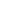 Casting: Bonnie Timmermann Sylvia FayCoproducción: Morris Ruskin, Nava LevinSinopsis.En la película nos adentramos en la vida laboral de 4 empleados en venta de inmuebles, que le adjudican su precariedad a la hora de vender a sus escasos recursos. Al principio vemos como las ventas están estancadas, debido a que las fichas (contactos de posibles compradores a los que tienen que contactar) son antiguas y las personas en ella no tienen ninguna intención en invertir por no contar con el dinero para hacerlo. Desde la empresa envían a un mensajero, que con el fin de motivar a estos vendedores les pone un ultimátum: de ahora en más, quien más venda se ganará un auto Cadillac, el segundo un juego de cuchillos y de ahí hacia abajo... serán despedidos. Quien más venda no solo obtendrá un auto nuevo si no, fichas nuevas: unas con clientes mucho más potenciales que los anteriores, con una mejor comisión por venta y con mejores inmuebles. Ante esto los vendedores reaccionan de distintas maneras, mientras quien tiene mayor edad intenta sobornar al director en busca de esas fichas (vendedor que teme por perder su trabajo y tiene una hija enferma), otros intentan idear un plan para robar aquellas tarjetas. Situación que no sale muy bien porque quien hostiga al robo, no logra persuadir a su cómplice. Al obtener un no por respuesta, sigue hurgando: lo amenaza con que al saber lo que pretende planear, ya es parte del crimen que estaba organizando. Al otro día se encuentran con una mañana caótica. Han robado la oficina, llevándose las fichas nuevas, algunos contratos de venta y teléfonos. La policía hace los interrogatorios de rutina mientras que el vendedor más grande en edad llega con una nueva venta, 8 parcelas vendidas y un contrato firmado. Esto lo pondría un puesto por debajo al personaje de Al Pacino, quien hace un negocio por varios miles de dólares más. A continuación de esto, pasan una serie de situaciones en cadena que devela quien fue el criminal: el comprador del vendedor que se encontraba en el primer puesto (Al Pacino) se retrae de su compra, diciendo que su mujer se habría arrepentido. El vendedor, lo engaña diciéndole que el cheque del pago habría sido cancelado. Sin quererlo, el director de la oficina (personaje interpretado por Kevin Spacey) no se da cuenta de la mentira y le afirma que el cheque ya fue depositado, arruinándole su venta. Se desata una pelea entre ellos, donde interviene el viejo vendedor haciendo un comentario desafortunado hacia el director. De manera sarcástica y haciéndole burla a Spacey, devela que él sabía que el cheque con el contrato no había sido entregado… convirtiéndolo en el culpable del robo al ser el único en entrar a su oficina. Una vez des mascarado, intenta sobornar a su superior sin resultado. En la escena final, vemos que lo llama a interrogatorio la policía. Trama económicaEn cuanto a una perspectiva más económica, la historia que el autor nos transmite es en mi opinión una sátira sobre el modelo económico capitalista. En un primer momento vemos a la empresa, que mediante una cruel propuesta, busca que sus empleados sean motivados y maximicen su “producción” o bien, vendan más. Tratan a los clientes de la inmobiliaria como simples contratos que le generan un beneficio, son cosificados al punto de no tener en cuenta sus problemas o vidas personales. Si bien los clientes son un “número”, los 4 empleados también. No les importa cómo, pero deben generar ingresos y cerrar negocios a toda costa. Son tratados como lo más bajo no solo por sus superiores, si no entre ellos también: los fuertes (quienes más vendían) despreciando a quienes no tenían tantas oportunidades, y la desesperación del más débil dentro de un sistema económico que no permite segundas oportunidades. Quién era el más débil (en este caso el hombre mayor) se ve acorralado por sus escasas ventas y además, por otras necesidades: tenía una hija enferma en un hospital, que a diferencia de nuestro país no podía darse el lujo de tener salud pública. Además estaba el temor de que si perdiera el trabajo al ser mayor, nadie lo contrataría. De contraste podemos ver el reflejo de la sociedad moderna: vendedores con empleos un tanto precarios, que no llegan a cumplir todas las necesidades de salud o higiene que deberían, siendo tratados como cosas y no como seres humanos. Donde importa más el dinero que generen y quien genera más, tiene otras oportunidades. Generándose una despiadada competitividad, que separa a quienes triunfan de quienes no. Otro tema que también se toca es el consumismo, si bien las necesidades de los vendedores son distintas, diría que la mayoría de ellos querían el Cadillac y las fichas con oportunidad de generar más ingresos. Y esto se ve explícito cuando Glengarry, el mensajero que aparece al inicio para "motivarlos" les dice en tono sarcástico: "El año pasado hice 970000 dólares, tu cuanto hiciste?" Cuando alardea sobre su auto de alta gama o bien cuando muestra su reloj que valdría varios miles de dólares diciendo "este reloj vale más que su coche". No solo esto es lo alarmante, también otra frase que repite varias veces en esa escena: "¡o vendes, o te vas a la calle!". Esto habla mucho sobre la precariedad de sus puestos de trabajo, donde no tienen necesidades básicas como gozar de salud paga, que su puesto no sea fijo, vivir de comisiones y el mal trato entre pares o ellos mismos. Sus malos recursos a la hora de trabajar (las fichas viejas), el trato preferido a quienes vendían más, depender solamente de su venta para ganar algo de dinero y donde el más viejo en edad, es tratado como inferior y susceptible: quien en mi opinión, debería tener más cuidados. Por supuesto que no gozaban de una buena administración o de un gerente que les de todo lo que necesiten, ni de algo tan básico como la jubilación. Desde un principio se ve qué hay una crisis económica en el mercado inmobiliario, donde los clientes son mediocres y los buenos clientes, son para unos pocos. Esto lleva a ver, como muestra explícitamente la película, la peor cara del hombre cuando está en una situación de riesgo: donde puede perder su trabajo, su ingreso, su vida de consumo, sus pocas necesidades cubiertas... naciendo el robo, hurto, el engaño o la traición.Descripción de la trama y elementos de análisisA esta elección fílmica le fueron dados tres temas de análisis: las necesidades, el proceso de maximización y los modelos o sistemas económicos.Empezamos con las necesidades, "una necesidad es un estado interno que hace que ciertos resultados parezcan atractivos" (Robbins). Es aquello que supone un estado de carencia y el deseo de obtener ese algo. En el caso de faltar solo una (carencia o deseo) no es considerada necesidad. Las necesidades son saciables con bienes y/o servicios, tienen distinta intensidad, son temporales y además, son relativamente ilimitadas: ya que en el momento que nos son satisfechas, tendremos necesidades nuevas y generalmente de distinta intensidad. Hay distintas clasificaciones de las necesidades.Existen necesidades primarias: aquellas que son más importantes, o secundarias. También se dividen en indispensables: son las que necesito satisfacer, caso contrario muero. O las no indispensables que no son necesarias para la supervivencia. Una tercera clasificación nos dice que existen necesidades individuales, que pertenecen al individuo por ejemplo "tengo hambre" o colectivas: "queremos seguridad en el trabajo". Por último, encontramos la jerarquización de Maslow donde (de abajo hacia arriba) tenemos como las más importantes: las necesidades fisiológicas como respirar, comer o descansar. Le siguen la necesidad de seguridad, que puede ser tanto seguridad física como salud o empleo. La tercera es la afiliación, que le competen a la amistad o al afecto. Otra necesidad según Maslow es el estima, donde se establece el reconocimiento y el auto reconocimiento. Por último, está la autorrealización: creatividad, espontaneidad, resolución de un problema. En el film, Glengarry Glen Ross o éxito a cualquier precio vemos una clara falta de ciertas necesidades: en las primeras escenas, cuando los vendedores se quejan de sus viejas e inútiles fichas vemos una necesidad de tipo colectiva. No se vio de manera clara en el film necesidades de tipo indispensable, ya que nadie estaba sobreviviendo al punto de que si no tenía cierto bien o servicio moriría. Mientras que las no indispensables si aparecen: se pueden ver por ejemplo en el consumismo, el auto de alta gama o el reloj de Glengarry, y los deseos de mayor ingreso para comprar mejores productos de los vendedores. En cuanto a la jerarquía de Maslow, encontramos varios puntos interesantes: hay una clara necesidad de seguridad laboral, ya que los vendedores están a una venta sin realizar de ser desempleados. También de seguridad en cuanto a la salud: la hija del vendedor de mayor edad está en el hospital y aunque no aclaran que tiene, el hombre debe pagarle la atención médica. Las necesidades fisiológicas aparecen cubiertas en este film ya que no se ve a nadie pasando hambre, sin poder descansar o respirar. En cuanto a la afiliación, la amistad y el afecto, hay un cierto tinte de falsedad entre los compañeros de trabajo, no podríamos acertar que son amigos ya que ante la presión del macabro concurso, no dudan en pasarse por encima unos a otros. El estima y la autorrealización también dan que hablar: buscan constantemente ser reconocidos y autorrealizarse, queriendo estar primeros en la pizarra de puntajes. Creen que quien gane, aparte del auto podrá realizarse como un buen vendedor gracias a las fichas nuevas de Glengarry. Si bien en clase comentamos que al tener un trabajo, las necesidades fisiológicas y de seguridad deberían estar cubiertas, en el film justamente no pasa con las nombradas últimas. El proceso de maximización es otro tema de análisis en el film, en la economía vamos a suponer siempre que los empresarios buscan tener los beneficios más altos. Para esto, pueden tomar dos planteos: uno directo como lo son las entrevistas y preguntas personales, que puede no servir ya que se puede mentir o no aportar datos suficientes. En la película vemos como claramente, ante una crisis económica en el mercado de la inmobiliaria; los dueños empresarios buscan maximizar su producción. Y para saber si el modelo que están aplicando es bueno o deben cambiarlo, no usan el planteo directo ya que en un primer momento nunca aparecen en la película, y por otro lado no se generan entrevistas ni los vendedores son consultados. Entonces diremos que el planteamiento es más bien indirecto: se manejan con balances, ingresos y directores, como es el papel de Kevin Spacey. El tipo de motivación que utiliza la inmobiliaria para llevar a que los vendedores maximicen su potencial, es de tipo económico. "Si vendes, te damos un auto y fichas con clientes adinerados, caso contrario te despedimos." Y como es claro en todo modelo económico, tenemos que suponer que todo agente siempre va a buscar optimizar su producción. El problema económico busca responder 3 preguntas: ¿qué y cuánto producir?, ¿cómo producir? Y ¿para quién producir? Y esto implica hablar sobre modelos o sistemas de organización económica, nuestro tercer punto de análisis. Existen tres modelos: el capitalista, donde la oferta y la demanda determina el precio. Los propietarios asignan los recursos para obtener las recompensas monetarias más elevadas. (Maximización de producción). Hay gran cantidad de propiedad privada, mientras que la estatal es relativamente baja. Aparece el mercado como institución fundamental, que coordina y establece precios y cantidades de intercambio; así como la asignación de recursos productivos. En este modelo el consumidor busca adquirir bienes de su preferencia, según su ingreso. Así se determinará que bienes deberán producirse. El segundo modelo es el socialista, donde la autoridad central determina el precio y asigna recursos para el logro de las distintas metas propuestas. Un ente planificador diseña un plan económico con objetivos y metas, donde la decisión sobre qué producir la toma el alto nivel político y los directores. Lo más importante es cuantos recursos se le destinan a la formación de capital y cuantos a los bienes de consumo. Y el tercer modelo es el mixto: recibe señales del mercado o del contexto para asignar bienes y recursos. Existe propiedad privada y estatal de recursos productivos. El estado no controla totalmente, pero si participa activamente como consumidor y regulador. La decisión sobre que producir la toma el productor, o sea, un empresario privado o el estado. Algunos bienes y servicios son dados gratuitamente mientras que otros son distribuidos según la capacidad de compra de los individuos. Habiendo desarrollado los distintos modelos, claramente vemos la similitud del film con el capitalismo. El estado casi no aparece en la película y el mercado inmobiliario es quien dicta cómo se va a producir y cuánto. Al estar en crisis, los propietarios deciden maximizar su producción para salvar su empresa. Es el mismo mercado inmobiliario quien determinó los precios de venta de esa parcela, donde los vendedores no pueden cambiar ni modificar. Los precios se le fueron dados a los 4 empleados. Los personajes están sumergidos en un sistema capitalista estricto donde compiten unos con otros para lograr una mayor producción (vender más) y así tener mayores beneficios. Las escenas donde más se vio representado esto, es en cualquiera de las que se desarrollan en la oficina. Aunque la que me gustaría remarcar más, es la escena donde aparece Glengarry y les grita "¡o vendes, o te largas!". Haciendo hincapié en que aquellos que no sean productivos, no son útiles para la empresa con su fin de maximización. Valoración de la tramaLa película estuvo muy bien lograda, creo que Mamet pudo mostrar aquello que quería. La película no tiene muchos escenarios distintos, que en mi opinión deberían haber desarrollado más esto: mostrar a la hija enferma del vendedor para remarcar su necesidad o mostrar también la vida lujosa de quienes vendían y de quienes no (con el fin de demostrar esa brecha que los separa). Más allá de eso, fue una película con un claro mensaje en diálogos concretos, más bien cortos y pocos escenarios: la mediocridad del hombre cuando en una sociedad capitalista comienza a producir menos, como es lentamente expulsado de ella por este motivo y como son representados como un simple número, sin tener en cuenta sus necesidades básicas. Si bien además hay varios temas que se tocan por separado (la desesperación que lleva al hurto, el soborno, la importancia por demás "inflada" que le dan al dinero) creo que solo esos son los principales del film. Con lo visto en clase sobre mercados, economía y necesidades, se puede entender el trasfondo de la película. Se aprecia la desesperación de los superiores de la inmobiliaria que ante una crisis, deciden motivarlos (una parte económicamente con el Cadillac y por otro lado amenazando con el despido) para que maximicen sus ventas y lograr salir de ese aprieto. En contraste a la situación económica inmobiliaria vemos la situación personal de cada empleado, que deja un sabor amargo: quienes necesitan más, son tratados de peor manera. Algo tan doloroso como real, en un sistema económico así. Es un film que a mi criterio tuvo mucho contenido educacional, que se aplicó de forma excelente a lo que vimos en la primer unidad. Es simple, concreto, con un claro trasfondo económico y un gran reparto, lo que la hizo aún mejor. Fuentes de información consultada•Apuntes de clase.•Material de la unidad 1 del profesor.•Información de respaldo: •http://www.ojocritico.com/criticas/glengarry-glen-ross/ "interesante y acertado retrato de una sociedad capitalista en la que todo vale por mantenerse en la cresta de la ola, ubicando la acción en el despacho de un grupo inmobiliario donde se presentan las ajetreadas vidas de los agentes inmobiliarios en un mundo altamente competitivo."•https://www.blogdecine.com/criticas/glengarry-glenn-ross-morder-el-anzuelo "Esta es una historia llena de rabia, traición, mentiras. Y toda ella en una oficina, con unos vendedores, con la más aparente de las normalidades. No se la pierdan o no dejen de volver a verla: ya no mirarán los ojos del respetable sector de este comercio contemporáneo nuestro de la misma manera."UNIDAD II
DOSSIER “TITANIC”Ficha TécnicaTítulo original: TitanicAño: 1997Duración: 195 min.País: Estados Unidos 
Director: James CameronGuion: James CameronMúsica: James HornerFotografía: Russell CarpenterReparto: Leonardo DiCaprio,  Kate Winslet,  Billy Zane,  Kathy Bates,  Frances Fisher,Gloria Stuart,  Bill Paxton,  Bernard Hill,  David Warner,  Victor Garber, Jonathan Hyde,  Suzy Amis,  Danny Nucci,  Jason Barry,  Ewan Stewart, Ioan GruffuddProductora: Paramount Pictures / 20th Century Fox / Lightstorm Entertainment
Género: Romance. Drama. Aventuras | Drama romántico. Basado en hechos reales. 3-D. Catástrofes. Titanic. Cine épicoSinopsis Todo comienza en el año 1996 con la excursión de unos investigadores que buscan el Titanic y el “Corazón del océano” un collar muy valioso que se hundió con el barco. Lo que logran descubrir es una pintura intacta de una joven con dicho accesorio que fue realizada en  1912. Aquello llama la atención de Rose (única sobreviviente del Titanic) lo que hace que a sus 101 años llame para preguntar si habían encontrado al "Corazón del océano". Los cazatesoros la reciben y ella les informa que es la mujer del retrato de hace 84 años atrás. Allí es cuando Rose cuenta la historia.Su relato comienza en 1912, cuando embarca junto a su madre y su prometido en el Titanic. Su madre la obliga a casarse con Cal, millonario, para recuperar la fortuna y el renombre que un día tuvieron, pues su fallecido padre las ha dejado con un sin fin de deudas ocultas tras un buen apellido. Mientras tanto, en un humilde bar, Jack Dawson gana unos pasajes de tercera clase para embarcar en el Titanic junto a su amigo Fabrizio jugando a las cartas.Jack y Rose viven una historia de amor a escondidas para mantener las apariencias, pero llega un momento en que Rose pone un freno a esto. Cuando intenta enfrentar a Cal, este se pone violento y tiempo después Rose le promete a Jack que al llegar a Nueva York se escaparían para vivir su historia de amor juntos. Es allí cuando el Titanic choca con un iceberg y el barco comienza a hundirse lentamente. 
Cal logra incriminar a Jack por un delito que no cometió y es por esto que encadenan a Jack a un caño. Con el agua hasta las rodillas, Jack no tiene forma de liberarse y cree que todo está perdido, pero Rose llega para salvarle la vida y logra liberarlo. A pesar del esfuerzo, no logran subirse juntos a ningún bote salvavidas, y presencian el completo hundimiento del barco. Trama económicaCuando pensamos en la película Titanic lo primero que cruza nuestras mentes es la historia de amor de Jack y Rose, y la tragedia sucedida a principios del siglo XX que conmocionó al mundo entero dejando un saldo de miles de muertos.
Pero si profundizamos un poco más, podemos ver que la película (desde un punto de vista socio-económico) describe la realidad del sistema capitalista.
Jack Dawson es un jóven clase baja que, por medio de la astucia y el azar, se las arregla para conseguir codearse con los pasajeros de primera clase del barco. Es un chico pobre, artista, bohemio de gustos y placeres simples.
Rose Hewitt Bikater  es una señorita de la burguesía al igual que su prometido Cal Hockely.

Ahora bien, sin necesidad de hacer metáforas demasiado profundas, podemos aceptar que Jack y los pasajeros de tercera categoría representan la clase baja, la gente pobre. Así mismo, los empleados del Titanic, también son un símbolo de la clase obrera trabajadora. Los pasajeros de primera clase (entre ellos Rose y Cal), representan la clase alta, la burguesía.
De igual modo, el barco no es más que el sistema capitalista, el cual divide a estas clases, colocando una sobre la otra. El Capitalismo enunciado por Adam Smith (casualmente el Capitán del Titanic también es de apellido Smith) prácticamente define a perfección la dinámica que se vive en la travesía. Mientras los ricos gozan de todos los privilegios que le otorga su status social, los pobres se conforman con lo que consiguen. Los niveles del barco los mantienen alejados los unos de los otros y mientras tanto, la embarcación avanza a toda máquina, sin que a nadie se le pudiera ocurrir que pudiera hundirse, incluso con las alarmas de hielo que reciben en varias ocasiones durante la travesía.

Según Adam Smith, el sistema Capitalista es infalible y no hay modo de que sucumbe, pues se autorregula a sí mismo. Aún cuando pudiera tener fallas, continuaría funcionando eternamente mientras cada quien ocupara su rol. De igual modo, el dueño, diseñador  y Capitán del transatlántico afirmó que “ni siquiera Dios podía hundir este barco”.Cuando ya han golpeado el iceberg y la embarcación empieza a llenarse de agua, el diseñador del Titanic cae en cuenta de que, contrario a lo que todos creían, el Titanic “se puede hundir y lo hará, con una certeza matemática”. Así mismo, el sistema capitalista ha demostrado en al menos dos ocasiones que si puede hundirse (la gran depresión de 1929 y la crisis económica mundial de 2008).Descripción de los elementos de análisisRestricción presupuestaria: las posibilidades de consumo de un individuo dados los precios del mercado y su renta disponible.
Está presente en todos y cada uno de los integrantes de la tercera clase, de los más pobres que integraban el barco. Esto se ve, principalmente, en Jack y su amigo Fabrizio ya que son quienes ganan los pasajes para el barco en juego de cartas porque su situación económica y falta de dinero no les permitían comprarlos.
Preferencias: Primacía o ventaja que una persona o cosa tienen sobre otra por su valor o importancia.
Las decisiones de Rose son un claro ejemplo de las preferencias: ella le da prioridad a su felicidad antes que a la riqueza monetaria. Contrariamente, Cal prefiere conservar su fortuna aunque tenga que renunciar al amor de Rose (costo de oportunidad)Demanda: se define como la total cantidad de bienes y servicios que pueden ser adquiridos en los diferentes precios del mercado por un consumidor o más.En la película son los de primera clase los que demandan mayor cantidad de bienes (lujosos) mientras que los de tercera clase se conforman con lo que hay.
Desequilibrio social: Es el estado de desigualdad existente dentro de una sociedad; especialmente cuando existe una cierta cantidad de oportunidades y recursos a solo un grupo de personas dentro de una sociedad homogénea, creando y/o generando una tendencia al cambio.
Una de las características principales de los protagonistas de la película es que pertenecen a la clase social alta ó baja; no hay un intermedio. Entre ambas hay una diferencia abismal y caramente definida.
Riqueza y consumo: Generalmente uno conlleva al otro. Cuanta más riqueza se posee, más se consume.
En el film, dado al gran desequilibrio social presente, la clase social con mayor poder adquisitivo (riquezas) es la que más consume como ya se ha mencionado anteriormente. Es por esto que se ve la diferencia en, por ejemplo, las cenas de ambas clases sociales. Mientras que la clase alta cuenta con gran variedad de platos exquisitos, la clase baja tiene acceso alimentos mucho más baratos y para nada exóticos.Valoración Titanic es, probablemente, una de las películas más conocidas y aclamadas por la crítica. Pero más allá de ser una joya para la industria del cine y de lo que se puede observar sobre la historia de amor de Rose y Jack, cabe destacar que este film está lleno de sucesos que pueden ser analizados y explicados desde el punto de vista económico (como se hizo anteriormente en este trabajo).
Se pueden analizar diferentes conceptos vistos en clase como por ejemplo: el coste de oportunidad, la escasez de recursos y su mala distribución, las decisiones (ya que la economía es la ciencia de la decisión), las necesidades y preferencias, los bienes de lujo, los bienes de primera necesidad etc.
Es una gran película para entender cómo es que cada uno de estos conceptos juegan un rol vital tanto en la actualidad como en el pasado.Fuentes consultadas• Apuntes de clase
• Apuntes teóricos del grupo
• http://www.filmaffinity.com/ar/film814379.html
• http://dialogoupr.com/titanic-no-es-una-historia-de-amor-2/
• https://cienciasempresariales.info/restriccion-presupuestaria
• www.wordreference.com/definicion/preferencia
• https://es.wikipedia.org/wiki/Demanda_(econom%C3%ADa)• https://prezi.com/vn6wmzjrkn32/desequilibrio-social/

UNIDADES III Y IVDOSSIER “PROFESSOR HOLLAND”Ficha técnicaTítulo: Profesor HollandTítulo original: Mr. Holland's OpusDirección: Stephen HerekPaís: Estados UnidosAño: 1995Duración: 143 min.Género: Drama, MúsicaCalificación: Apta para todos los públicosReparto: Richard Dreyfuss, Glenne Headly, Jay Thomas, Olympia Dukakis, William H. Macy, Alicia Witt, Nicholas John Renner, Joseph Anderson, Anthony Natale, Jean Louisa Kelly, Terrence HowardDistribuidora: PolyGram Film InternationalProductora: PolyGram Filmed Entertainment, Interscope Communications, Hollywood Pictures, The Charlie Mopic CompanyCompositor de la música original: Michael KamenDirección: Stephen HerekDirector de fotografía: Oliver WoodEdición de sonido: Tim ChauGuión: Patrick Sheane DuncanProducción: Michael Nolin, Robert W. Cort, Ted FieldSinopsis El film cuenta la historia de Glenn Holland, quien comienza a dedicarse a la enseñanza musical en un instituto para poder ganar el suficiente dinero que le permita a él dedicar su tiempo libre a componer, su verdadera pasión. Glen descubre que no disfruta lo más mínimo este trabajo, ya que no consigue llevarse bien con sus estudiantes, ni que aprendan música. Sin embargo, poco a poco comienza a ganarse el aprecio de ellos cambiando sus hábitos de enseñanza y lo que comienza siendo un trabajo temporal se acaba convirtiendo en su forma de vida. Más que nada cuando hace su hijo, al cual tenía la intención de enseñarle su amor por la música antes de enterarse que es sordo. En consecuencia, Glenn debe quedarse en ese trabajo de forma definitiva para acaparar los gastos de la educación especial de su hijo.  Llega un momento que se entrega en cuerpo y alma a la enseñanza de la música, hasta el punto de pasar más tiempo en la escuela que en su casa con la familia. La película está dividida en tres partes, la primera es cuando decide ser profesor con la esperanza de tener tiempo libre para componer y el nacimiento de su hijo. En la segunda etapa aparece un Holland ya maduro con problemas económicos en su trabajo (recortes de presupuesto) y conflictos con su hijo adolescente y esposa, por la falta de atención del profesor sobre su familia. La tercer y última etapa comprende a su etapa de vejez, donde de manera definitiva se saca de presupuesto su clase y debe dejar el trabajo.La historia que cuenta el autor está inmersa en el contexto que la impacta en cada etapa del film, tanto económico, político o social. Mostrándose la falta de recursos de la escuela, una guerra en curso o la muerte de un famoso músico. Más allá del resultado, el siempre reclamó y defendió sus derechos y posición. En ese momento de desempleo, él pensaba que de nada habían servido todos sus sacrificios (en especial con su familia, que la había descuidado por estar enseñando en la escuela). Pero en ese momento todos sus ex-alumnos montan un homenaje para hacerle un reconocimiento especial por todo su esfuerzo y dedicación. Y la alumna a la que le dedicó mucho tiempo para que aprendiera a tocar el clarinete, se vuelve gobernadora del estado y le dedica unas palabras donde le hace ver lo importante y significativo que fue para todos sus alumnos.Trama económica En el caso de la película elegida, el trasfondo económico no está tan bien establecido como en el caso de la película de la unidad 1. Vemos a un profesor que quiere enseñarles a sus alumnos a amar la música como él lo hace, cueste lo que cueste. Por este motivo, va a tener que adaptarse a varios cambios económicos. En un primer momento vemos que debe luchar contra el recorte de presupuesto, donde el director de la escuela secundaria John F. Kennedy decide retirarlo de las clases de música de Glenn. En el primer recorte, recaudan dinero con un pequeño show ofrecido por los alumnos de la banda con la ayuda del profesor Holland, la profesora de arte y teatro y el profesor de soccer americano. El segundo recorte no fue tan amable, el director decide sacar por completo el programa de música... dejando al profesor desempleado. Otro impacto importante fue el contexto: el director de la película decide abordar problemas sociales del momento, como la guerra de Vietnam (que le cuesta la vida de un ex alumno al que ayudo dedicadamente a tocar el tambor), la muerte de John Lennon la cual deja una profunda depresión en el profesor y en una corta escena, la aparición de los famosos "hippies". Dedicándole una temática más económica, vemos que el profesor va a ir adaptándose e ingeniando nuevas salidas cuando su "demanda" de alumnos así lo requiera: por ejemplo, cuando en un primer momento sus alumnos ven como aburrida la música clásica y el decide enseñarles en base a rock n' roll. O cuando le dedica una orquesta especial a su hijo sordo, con luces que marcaban el compás de los sonidos. De esta manera, fue cada vez más agrandando su oferta; aumentando la cantidad de recursos que él puede dar a sus alumnos. Con esos pequeños cambios, él podía ofrecer su servicio (la educación musical) de manera más eficaz, eficiente y a mayor cantidad de alumnos interesados (o demandantes). A lo largo del film podemos ver los impactos que tuvo el contexto social en la manera de enseñar del personaje. Con la muerte del famoso músico Lennon, vemos que el profesor se deprime y tiene un conflicto con su hijo; haciendo surgir la idea de enseñar música a personas con capacidad auditiva diferente. Con esta acción, aumenta el alcance de su servicio e invade un mercado mayor. Anteriormente, vemos una escena un poco más triste: la guerra de Vietnam se lleva a un ex alumno, al que le dedica tiempo para enseñarle y con el cual tenía un gran cariño. Como vimos en clase, toda guerra va a disminuir el mercado: ya sea por las lamentables "bajas" o por la gente que es llevada hacia la misma. También se toca el tema fondos y presupuesto. La escuela cada vez va a ir destinando cada vez menos recursos a las clases del profesor Holland, algo que impacta en el rendimiento y desarrollo de las mismas. Luego vemos que el director va a tomar una decisión de tipo económica: suprimir los gastos de la educación musical, prefiriendo tener dinero para destinar a la formación de sus alumnos. En este film, el "detalle" económico está un poco debajo de la superficie. Otro ejemplo de la intervención de esta disciplina en el film es cuando Glenn Holland, tiene que ampliar sus ingresos (motivo de la llegada de su hijo, la mudanza y luego también por la enseñanza especial de su hijo sordo) adquiriendo nuevos empleos en vacaciones. Vemos un contexto de Estados Unidos en el que el clima económico no era el óptimo, tanto para el sustento de una familia o la educación.Descripción de la trama y elementos de análisisDado un elemento para basarnos, vamos a analizar este film. El mismo es la oferta: determina la cantidad de un bien que los vendedores ofrecen al mercado en función del nivel de precio. Es representada como una curva de pendiente positiva, por su relación entre precio y cantidad.La oferta tiene ciertas variables que la integran: la primera de ellas es el precio del bien. El precio del bien o servicio que se ofrece va a moverse de la misma manera que la cantidad. Si el precio sube, la cantidad que se va a ofrecer también lo hará (ceteris paribus). Caso contrario, ambas disminuyen. Esta relación entre cantidad y precio de forma “paralela”, hace que la curva de la oferta tenga pendiente siempre positiva. Este concepto, tanto el de oferta y el del precio del bien, pueden apreciarse en algunas escenas de este film. El profesor Holland va a verse obligado de recortar su servicio (la educación) en cuanto el dinero que la escuela provee disminuye. Acá se ve la relación, disminuye el precio del servicio, se debe reducir la oferta.  Aunque en una primera instancia Glenn recurre a una fuente distinta para acaparar los gastos que le generaba enseñar, vemos llegando al final del film que debe renunciar: ya no había dinero para cubrir sus gastos.Otra variable es el precio de los factores, o sea, los recursos utilizados para la fabricación del bien o servicio. Vemos que tienen una relación diferente: si sube el precio de los factores aumenta el coste de fabricación… haciendo que el beneficio que obtiene el vendedor u oferente disminuya. Por lo tanto, esta relación es de carácter inverso: si aumenta el precio de los factores disminuye la cantidad ofrecida, y si baja el precio; aumentará.  Un claro ejemplo de esto, es el precio de los instrumentos tocados en la película. Si bien no se habla sobre esto de manera explícita en el film, es claro que el problema de presupuesto debe incorporar este gasto. Teniendo en cuenta esto, si el precio de algún instrumento aumentara, también lo haría el costo de enseñar educación musical en la secundaria Kennedy. Generando un menor beneficio para la escuela, hasta convertirse en un gasto para el cual no se tendrá dinero.En tiempos donde la tecnología es todo, es casi imposible no considerarla también una variable posible. La tecnología y la cantidad ofertada se mueven de forma paralela, una mejora tecnológica conlleva una disminución del coste de fabricación del bien o servicio… aumentando la rentabilidad del producto. Entonces, el oferente se ve impulsado a querer vender más. Un punto óptimo para destacar de la película, es la gran extensión temporal. Los cambios y mejoras tecnológicas se pueden apreciar a la perfección: por ejemplo, en la escena donde el hijo de Holland utiliza parlantes y un equipo de música un tanto más moderno que el viejo toca discos de su padre. Estos cambios también se ven en la calidad y variedad de los instrumentos que se ven en las distintas épocas del film. Pero para aplicar mejor el ejemplo, vemos que más llegada a la década de los ’90, el profesor se maneja con tecnología que no contaba cuando recién comenzaba como profesor. Uno de estos ejemplos es el equipo donde le transmite música a sus alumnos, ya no era un costoso y viejo tocadiscos, si no uno más moderno. Este es una innovación tecnológica que seguramente hizo menos costosas las clases del profesor (al dejar de comprar discos de vinilo, por ejemplo), pero que evidentemente no fue suficiente para la dirección de la escuela. Por último, y no menos importante encontramos a las expectativas: si se espera que suba o baje el precio del bien, que cambien los gustos o que haya una posible suba o baja de costos de fabricación… sin duda va a repercutir sobre la cantidad ofertada. Una de las primeras escenas es la más clara para mostrar esto. La década donde empieza la película, es la del surgimiento del Rock n’ Roll, o bien cuando se pone de moda. Entonces, vemos a los alumnos del profesor no verse interesados por la música clásica. En este ejemplo, se da un claro cambio de gustos. Si Holland no intentaba enseñarles música con ritmos más similares al rock, es muy posible que los niños se fueran de su clase, no se interesaran y deba disminuir su oferta. Vemos entonces que si decidimos darle un punto de vista más detallista, el profesor se ve inmerso en el mercado estudiantil: donde el es el oferente, quien vende su servicio “educación musical”. Y sus estudiantes, su demanda. Estando este mercado, al mismo tiempo, influenciado económicamente por la dirección de la escuela: quien cada vez va a ir destinando menos recursos al oferente. Influenciando directamente a la cantidad ofrecida por Holland y por supuesto el  coste que le genera realizar el servicio.Valoración de la tramaEs un film que da gusto ver por su realismo, se puede apreciar la importancia de la educación y como el contexto económico puede impactar sobre ella. Abarca una gran cantidad de años, en donde el director supo mostrar tanto la cultura y moda de cada época; como así también los problemas en el contexto social y político. En mi opinión, hubiera desarrollado más la guerra de Vietnam en los Estados Unidos, fue una escena que reflejo poco impacto negativo en el film… y siendo que está basada en hechos reales, debería mostrarse tal cual el país lo vivió. Más allá de eso, el resto del film es fiel a la vida real: un padre con un hijo sordo y sus problemas para costear gastos médicos y de educación especial, como su empleo se perjudica por la economía y su contexto, conflictos familiares, etc. De esta manera, se logra una mayor emoción en quienes la vimos. Fue un film interesante de analizar en cuanto a los conceptos vistos en clase, ya que hay que interpretar de manera un poco más precisa para encontrar la similitud. Pero al ser una realidad cotidiana, algo que nos puede pasar tanto a nosotros como a alguien conocido, se vuelve más cautivante. Otro punto por demás a favor es la calidad musical de la película. Dado el año y la tecnología de esa época, igualmente se logró un sonido excelente. Tanto el compositor de la música original como el reparto, se llevan todos los méritos del film.  Fuentes de información consultadas•Apuntes de clase•Material otorgado por el profesor•Internet:*http://cine.estamosrodando.com/peliculas/profesor-holland/ficha-tecnica-ampliada/ Ficha técnica.*http://cincecritic360.blogspot.com.ar/2011/11/cine-descubrir-profesor-holland.html COMPOSICIÓN DE LOS DOSSIER A ELABORAR POR LOS GRUPOSa) Ficha técnica del film b) Sinopsis argumental (media carilla) c) Trama económica (1 carilla) d) Descripción de cada uno de los elementos de análisis, señalando su significado y refiriendo su presencia en alguna secuencia de la película (máximo 2 carillas. Puede ser en prosa o con viñetas). e) Valoración de la trama y del desenlace (media carilla). f) Fuentes de información consultadas (deben citarse citas textuales o paráfrasis).En el desarrollo de los citados apartados se valorará la corrección en la expresión escrita y la presentación y la disposición estética de los contenidos.Los grupos podrán optar por realizar un comentario en vez del Dossier, de acuerdo a las pautas que se enunciaron ut supra.